10	рекомендовать Совету пункты для включения в повестку дня следующей ВКР и представить свои соображения в отношении предварительной повестки дня последующей конференции и в отношении возможных пунктов повесток дня будущих конференций в соответствии со Статьей 7 Конвенции,ВведениеВ отношении принципов формирования повестки дня Всемирных конференций радиосвязи АС РСС считают, что вопросы, направленные на изменение Регламента радиосвязи, не должны включаться в пункт 9.1 повестки дня, касающийся Отчета Директора Бюро радиосвязи (БР), а следует рассматривать такие вопросы как самостоятельные пункты повестки дня следующей ВКР. В связи с этим АС РСС предлагают внести изменения в Резолюцию 804 (Пересм ВКР-12).АС РСС предлагают включить в повестку дня ВКР-23 следующие пункты: •	повышение статуса распределения службе космических исследований в полосе радиочастот 14,8−15,35 ГГц;•	 идентификация полос частот 4400−4990 МГц и 6525−7100 МГц для систем IMT;АС РСС не возражают против включения в повестку дня ВКР-23 пунктов 2.2 и 2.3 из раздела решает Резолюции 810 (ВКР-15) и возражают против включения в повестку дня ВКР-23 пункта 2.5 раздела решает Резолюции 810 (ВКР-15).АС РСС предлагают рассмотреть предлагаемые пункты повестки дня на общих принципах, обеспечивающих совмещение существующих и будущих служб в рассматриваемых диапазонах частот.АС РСС предлагают ВКР-19 рассмотреть проект новой Резолюции [RCC/WRC-23-AGENDA] (ВКР-19) в качестве основы для повестки дня ВКР-23 с одновременной отменой существующей Резолюции 810 (ВКР-15).АС РСС предлагают установить сроки публикации Отчета Директора БР для ВКР о наличии трудностей или противоречиях, встречающихся при применении Регламента радиосвязи, которые требуют рассмотрения ВКР, и включить соответствующие положения в Резолюцию 804 (Пересм ВКР-12), а также в проект новой Резолюции [RCC/WRC-23-AGENDA] (ВКР-19).MOD	RCC/12A24/1РЕЗОЛЮЦИЯ 804 (ПЕРЕСМ. ВКР-)Принципы разработки повесток дня всемирных 
конференций радиосвязиВсемирная конференция радиосвязи (, 20 г.),учитывая,a)	что в соответствии с п. 118 Конвенции МСЭ общее содержание повесток дня всемирных конференций радиосвязи (ВКР) следует устанавливать заблаговременно за четыре−шесть лет;b)	Статью 13 Устава МСЭ относительно компетенции и графика проведения ВКР и Статью 7 Конвенции относительно повесток дня конференций;c)	что в п. 92 Устава и пп. 488 и 489 Конвенции требуется, чтобы конференции были ответственными в финансовом отношении;d)	что в Резолюции 71 (Пересм. Марракеш, 2002 г.), касающейся стратегического плана Союза, Полномочная конференция отметила, что повестки дня всемирных конференций радиосвязи становятся более сложными и объемными;e)	что в Резолюции 80 (Пересм. Марракеш, 2002 г.) Полномочной конференции и Резолюции 72 (Пересм. ВКР-07) признается положительный вклад региональных и неофициальных групп и необходимость повышения эффективности и благоразумия в финансовых вопросах;f)	соответствующие резолюции предыдущих ВКР,отмечая,a)	что число включаемых в повестки дня всемирных конференций радиосвязи вопросов растет и что некоторые вопросы не могут быть решены должным образом за время, отведенное для конференции, в том числе на подготовку к ней;b)	что некоторые пункты повестки дня могут оказать более значительное влияние на будущее радиосвязи, чем другие пункты;c)	что людские и финансовые ресурсы МСЭ ограничены;d)	что существует необходимость в ограничении повесток дня конференций, принимая во внимание потребности развивающихся стран, таким образом, чтобы иметь возможность рассмотреть справедливо и эффективно основные вопросы;e)	что в соответствии с п. 90 Устава интервал между ВКР должен обычно составлять три-четыре года для обеспечения того, чтобы изменения в технологиях и потребностях Государств-Членов находили адекватное отражение в повестках дня конференций,решает,что изложенные в Дополнении 1 принципы следует использовать при разработке повесток дня будущих ВКР,решает предложить администрациям1	при предложении пунктов повесток дня ВКР использовать приведенный в Дополнении 2 шаблон;2	принимать на региональном уровне участие в работе по подготовке повесток дня будущих ВКР.[* Редакционное примечание. − Срок публикации Отчета должен быть увязан со сроком публикации Отчета ПСК в соответствии с Резолюцией МСЭ-R 2.]MOD	RCC/12A24/2ДОПОЛНЕНИЕ 1 К РЕЗОЛЮЦИИ 804 (ПЕРЕСМ. ВКР-12)Принципы разработки повесток дня ВКРПовестка дня конференции должна включать:1)	пункты, предложенные Полномочной конференцией МСЭ;2)	пункты, по которым должен отчитаться Директор Бюро радиосвязи;3)	пункты, касающиеся указаний Радиорегламентарному комитету и Бюро радиосвязи относительно их деятельности и рассмотрения этой деятельности.В общем случае конференция может включить в повестку дня будущей конференции пункт, предложенный группой администраций или одной из администраций, если выполнены все нижеследующие условия:1)	пункт относится к вопросам всемирного или регионального характера;2)	ожидается, что может оказаться необходимым внести изменения в Регламент радиосвязи, включая Резолюции и Рекомендации ВКР;3)	ожидается, что до предстоящей конференции могут быть завершены необходимые исследования (например, будут утверждены соответствующие Рекомендации МСЭ-R);4)	связанные с данным вопросом ресурсы находятся в пределах компетенции Государств-Членов и Членов Сектора, Бюро радиосвязи и исследовательских комиссий МСЭ-R Подготовительного собрания к Конференции (ПСК).В той степени, в какой это возможно, не следует рассматривать пункты повестки дня, являющиеся результатом предыдущих конференций и обычно отражаемые в резолюциях, которые рассматривались двумя последовательными конференциями, если только это не является оправданным.Кроме того,  вопросы, которые могут быть решены путем мер, принятых Ассамблеей радиосвязи, в частности вопросы, не связанные с внесением поправок в Регламент радиосвязи.При разработке повестки дня конференции следует предпринять меры по:a)	поощрению региональной и межрегиональной координации по вопросам, которые должны рассматриваться в ходе подготовительной работы к ВКР, в соответствии с Резолюцией 72 (Пересм. ВКР-07) и Резолюцией 80 (Пересм. Марракеш, 2002 г.) Полномочной конференции с целью решения потенциально трудных вопросов заблаговременно до начала работы ВКР;b)	включению, насколько это возможно, пунктов повестки дня, подготовленных в рамках региональных групп, с учетом равенства прав отдельных администраций на представление предложений по пунктам повестки дня;c)	обеспечению того, чтобы предложения представлялись с указанием приоритетности;d)	включению в предложения оценки их финансовых последствий и последствий для других привлекаемых ресурсов (с помощью Бюро радиосвязи), чтобы гарантировать, что предложения находятся в рамках согласованных бюджетных пределов МСЭ-R;e)	обеспечению того, что цели и сфера охвата в предложенных пунктах повестки дня сформулированы полно и однозначно;f)	учету состояния исследований МСЭ-R, относящихся к потенциальным пунктам повестки дня, перед рассмотрением возможности их включения в будущие повестки дня;g)	проведению различий между пунктами, которые могут привести к внесению изменений в Регламент радиосвязи, и теми пунктами, которые связаны исключительно с ходом исследований;h)	распределению пунктов в повестке дня по темам, насколько это возможно.Основания:	Вопросы, направленные на изменения РР, включая вопросы, касающиеся распределения новых полос частот радиослужбам или изменения условий их использования, необходимо рассматривать как самостоятельные пункты повестки дня ВКР, а не в рамках пункта 9.1, касающегося Отчета Директора Бюро радиосвязи. Кроме того, целесообразно установить предельные сроки публикации Отчета Директора БР для следующей ВКР о наличии трудностей или противоречиях, встречающихся при применении Регламента радиосвязи, которые требуют рассмотрения ВКР.NOC	RCC/12A24/3ДОПОЛНЕНИЕ 2 К РЕЗОЛЮЦИИ 804 (ВКР-12)Шаблон для представления предложений 
по пунктам повестки дняADD	RCC/12A24/4Проект новой Резолюции [RCC/WRC-23-AGENDA] (ВКР-19)Повестка дня Всемирной конференции радиосвязи 2023 годаВсемирная конференция радиосвязи (Шарм-эль-Шейх, 2019 г.),…решаетрекомендовать Совету провести Всемирную конференцию радиосвязи в 2019 году в течение четырех недель максимум со следующей повесткой дня1	на основе предложений администраций, с учетом результатов ВКР-19 и Отчета Подготовительного собрания к конференции и должным учетом потребностей существующих и будущих служб в рассматриваемых полосах частот, рассмотреть следующие пункты и принять по ним надлежащие меры:1.1	исследование возможности повышения статуса распределения службе космических исследований в полосе частот 14,8−15,35 ГГц в соответствии с Резолюцией [RCC/SRS-15GHZ UPGRADE] (ВКР-19);1.2	рассмотреть вопрос об идентификации полос частот 4400−4990 МГц и 6525−7100 МГц для IMT в соответствии с Резолюцией [RCC/IMT-4/7GHZ] (ВКР-19);…поручает Директору Бюро радиосвязи1	принять необходимые меры по организации заседаний Подготовительного собрания к конференции и подготовить отчет для ВКР-23,2	опубликовать на шести официальных языках Союза по крайней мере за [пять*] месяцев до следующей ВКР Отчет Директора Бюро радиосвязи для следующей ВКР о наличии трудностей или противоречиях, встречающихся при применении Регламента радиосвязи, которые требуют рассмотрения ВКР.[* Редакционное примечание. − Срок публикации Отчета должен быть увязан со сроком публикации Отчета ПСК в соответствии с Резолюцией МСЭ-R 2.]…Основания:	АС РСС предлагают включить в повестку дня ВКР-23 два новых пункта 1.1 и 1.2, а также установить предельный срок публикации Отчета Директора БР для следующей ВКР о наличии трудностей или противоречиях, встречающихся при применении Регламента радиосвязи, которые требуют рассмотрения ВКР.ADD	RCC/12A24/5Проект новой Резолюции [RCC/SRS-15GHz UPGRADE] (ВКР-19)Рассмотрение вопроса о возможном повышении вторичного распределения службе космических исследований до первичного статуса в полосе частот 14,8−15,35 ГГцВсемирная конференция радиосвязи (Шарм-эль-Шейх, 2019 г.),учитывая,a)	что полоса частот 14,8−15,35 ГГц в настоящее время используется спутниками ретрансляции данных в межспутниковых линиях, что позволяет устанавливать связь со спутниками на негеостационарных орбитах (НГСО), включая пилотируемые полеты в службе космических исследований (СКИ);b)	что полоса частот 14,8−15,35 ГГц также используется существующими линиями с высокой скоростью передачи данных от НГСО спутников в рамках СКИ и планируется к использованию в будущих системах;с)	что эти спутники необходимы для работы телескопов и/или других пассивных инструментов для измерения таких явлений как изменения в магнитосфере Земли и солнечные вспышки;d)	что существует необходимость в широкополосных нисходящих линиях связи в рамках СКИ для передачи будущих научных данных с высокой скоростью передачи данных;e)	что некоторые космические агентства уже рассматривают возможность использования этой полосы для спутников СКИ следующего поколения;f)	что полоса частот 14,8−15,35 ГГц в настоящее время распределена СКИ на вторичной основе;g)	что полоса частот 14,8−15,35 ГГц в настоящее время распределена фиксированной и подвижной службам на первичной основе;h)	что полоса частот 15,2−15,35 ГГц в настоящее время распределена спутниковой службе исследования Земли (ССИЗ) (пассивной) и СКИ (пассивной) на вторичной основе;i)	что полоса частот 15,35−15,4 ГГц в настоящее время распределена ССИЗ (пассивной), радиоастрономической и SRS (пассивной) службам на первичной основе;j)	что в Рекомендации МСЭ-R SA.1626 содержатся условия совместного использования частот между СКИ (космос-Земля) и фиксированной и подвижной службами в полосе 14,8−15,35 ГГц, включая пределы п.п.м. для СКИ;k)	что в Рекомендации МСЭ-R SA.510 содержатся условия совместного использования частот между работающими в рамках СКИ (космос-космос) системами ретрансляции данных и фиксированной и подвижной службами в полосе 14,8−15,35 ГГц, включая пределы п.п.м. для СКИ;l)	что из-за небольшого числа ожидаемых земных станций СКИ, которые будут развернуты по всему миру (10−40 станций), координация между системами фиксированной и сухопутной подвижной связи и станциями СКИ не будет накладывать чрезмерных ограничений ни на одну из служб;m)	что современные методы модуляции наряду с использованием фильтрации, используемой в линиях связи с высокой скоростью передачи данных, позволяют значительно сократить внеполосные излучения, сводя к минимуму возможные помехи для пассивных служб в соседних полосах,признавая,a)	что операторам СКИ необходимо иметь стабильную нормативную определенность, чтобы иметь возможность обеспечить долгосрочную работу систем в рамках этой службы, представляющей общественный интерес, и что работа на основании вторичного распределения противоречит этой цели;b)	что эти космические программы представляют собой долгосрочные усилия и инвестиции, которые охватывают десятилетия, начиная с момента официального принятия решения о программе, на протяжении периода разработки и этапа запуска и включая момент, когда соответствующие спутники находятся в эксплуатации;c)	что космические агентства вкладывают средства в дальнейшую работу этих программ, создавая последующие спутники и полезную нагрузку;d)	что повышение до первичного статуса распределения полосы частот 14,8−15,35 ГГц для СКИ наряду с надлежащими мерами по обеспечению адекватной защиты существующих первичных распределений в этой полосе частот принесет уверенность администрациям и космическим агентствам, участвующим в спутниковых космических программах,решает призвать Всемирную конференцию радиосвязи 2023 годарассмотреть на основе результатов исследований Сектора радиосвязи МСЭ возможное повышение вторичного статуса распределения службе космических исследований до первичного статуса в полосе частот 14,8−15,35 ГГц при одновременной защите существующих первичных служб, которым полоса частот уже распределена, а также первичных распределений пассивным службам в полосе частот 15,35−15,4 ГГц,предлагает МСЭ-R1	исследовать и идентифицировать все соответствующие сценарии, которые необходимо учитывать в исследованиях совместимости и совместного использования, с учетом результатов предыдущих исследований, представленных в Рекомендациях МСЭ-R SA.510 и SA.1626;2	провести и своевременно завершить к ВКР-23 исследования совместного использования частот и совместимости, чтобы определить возможность повышения распределения СКИ до первичного статуса в полосе частот 14,8−15,35 ГГц при одновременной защите первичных фиксированной и подвижной служб, которым распределена данная полоса частот;3 	определить технические и регламентарные условия для станций службы космических исследований, работающих в 14,8−15,35 ГГц, для защиты существующих первичных служб, которым полоса частот уже распределена, а также первичных распределений пассивным службам в полосе частот 15,35−15,4 ГГц, если необходимо,призывает администрации принимать активное участие в исследованиях и предоставлять технические и эксплуатационные характеристики задействованных систем путем представления вкладов в МСЭ-R.Основания:	В настоящее время распределенная на вторичной основе полоса частот 14,8−15,35 ГГц интенсивно используется спутниками ретрансляции данных в межспутниковых линиях, что позволяет устанавливать связь со спутниками на НГСО, включая пилотируемые полеты в службе космических исследований. Эта полоса частот также рассматривается для использования в лунных миссиях и миссиях в дальнем космосе. В связи с этим для обеспечения долгосрочных возможностей развития СКИ нуждается в первичном распределении в полосе частот 14,8−15,35 ГГц.прилагаемый документПредложение относительно дополнительного пункта повести дня о возможном повышении вторичного распределения службе космических исследований до первичного статуса в полосе частот 14,8–15,35 ГГцADD	RCC/12A24/6Проект новой Резолюции [RCC/IMT-4/7GHz] (ВКР-19)Исследование технических и эксплуатационных вопросов и регламентарных положений для обеспечения использования систем IMT в полосах частот 4400−4990 МГц и 6525−7100 МГц Всемирная конференция радиосвязи (Шарм-эль-Шейх, 2019),учитывая,a)	что Международная подвижная электросвязь (IMT) предназначается для предоставления услуг электросвязи во всемирном масштабе, вне зависимости от местоположения или вида сети и оконечного устройства;b)	что системы IMT способствуют глобальному социально-экономическому развитию;c)	что в настоящее время происходит развитие систем IMT, сопровождаемое обеспечением различных сценариев использования и применений, таких как усовершенствованная подвижная широкополосная связь, интенсивный межмашинный обмен и сверхнадежная передача данных с малой задержкой;d)	что существует необходимость постоянного использования преимуществ технологических достижений в целях расширения эффективного использования спектра и содействия доступу к спектру;e)	что надлежащее и своевременное предоставление спектра и обеспечение регламентарных положений имеют существенное значение для выполнения задач, указанных в Рекомендации МСЭ-R M.2083;f)	что весьма желательно согласование на всемирном уровне полос частот и планов размещения частот для систем IMT в целях обеспечения глобального роуминга и преимуществ, обусловливаемых экономией за счет роста масштабов производства;g)	что условия радиосвязи в диапазоне 4−7 ГГц позволяют создавать сети IMT с высокой пропускной способностью и большой зоной покрытия;h)	что диапазоны 4400−4990 МГц и 6525−7100 МГц содержат большой объем непрерывного спектра, распределенного во всех трех Районах для подвижной службы на первичной основе;i)	что идентификация полос частот для IMT должна обеспечивать защиту существующих служб и предоставлять им возможность для будущего развития,отмечая,a)	что, как правило, между идентификацией полос частот ВКР и развертыванием систем в этих полосах проходит довольно длительный период времени;b)	что важно поддерживать гармонизацию использования спектра для IMT для обеспечения доступных и качественных услуг подвижной широкополосной связи;c)	что IMT охватывает одновременно IMT-2000, IMT-Advanced и IMT-2020, как определено в Резолюции МСЭ-R 56-2;d)	что в рамках Вопроса МСЭ-R 229/5 рассматривается дальнейшее развитие IMT;e)	Рекомендацию МСЭ-R M.2083 об основах и задачах будущего развития IMT на период до 2020 года и далее;f)	что в Отчете МСЭ-R M.2320 рассматриваются будущие тенденции в технологии наземных систем IMT;g)	что в Отчете МСЭ-R M.2370 анализируются тенденции, влияющие на будущий рост трафика IMT в период после 2020 года, и даются оценки глобального спроса на трафик на период 2020−2030 годов;h)	Рекомендацию МСЭ-R M.2101 по моделированию и имитации сетей и систем IMT для применения в исследованиях совместного использования частот и совместимости;i)	Отчет МСЭ-R M.2376 о технической осуществимости IMT в полосах частот выше 6 ГГц,признавая,a)	что для обеспечения будущего развития IMT важно обеспечить своевременную идентификацию дополнительного спектра;b)	что при идентификации полос частот для IMT следует принимать во внимание использование этих полос частот другими службами и изменение потребностей этих служб;c)	что не должно быть дополнительных регламентарных или технических ограничений, налагаемых на службы, которым полосы частот в настоящее время распределены на первичной основе,предлагает МСЭ-R1	провести и своевременно завершить исследования технических, эксплуатационных и регламентарных вопросов для обеспечения возможности использования систем IMT в полосах частот 4400−4990 МГц и 6525−7100 МГц, принимая во внимание:−	технические и эксплуатационные характеристики наземных систем IMT, которые будут работать в этом диапазоне частот, включая развитие IMT, благодаря достижениям в области технологий и методов эффективного использования спектра;−	сценарии развертывания, предусматриваемые для систем IMT-2020, и связанные с ними требования к трафику высокоскоростной передачи данных, в том числе в густонаселенных городских районах и/или во время пиковых нагрузок.2	провести и своевременно завершить к ВКР-23 надлежащие исследования совместного использования частот и совместимости систем IMT, принимая во внимание защиту служб, которым полосы частот 4400−4990 МГц и 6525−7100 МГц распределены на первичной основе, а также принимая во внимание необходимость защиты от помех пассивных служб с учетом п. 5.458,решает предложить Всемирной конференции радиосвязи 2023 годарассмотреть на основе результатов вышеупомянутых исследований возможность идентификации полос 4400−4990 МГц и 6525−7100 МГц для IMT,призывает администрации принять активное участие в этих исследованиях, представляя свои вклады в МСЭ-R.Основания:	Существует потребность IMT в дополнительных полосах частот ниже 24 ГГц. В большинстве стран РСС сети сотовой подвижной связи развиваются в диапазонах ниже 2,6 ГГц. Полосы радиочастот, распределенные для подвижной службы и идентифицированные для IMT в диапазонах ниже 2,6 ГГц, имеют небольшую непрерывную полосу частот на одного оператора и не позволяют реализовать в полном объеме преимущества современных систем IMT. Для эффективной реализации современных систем IMT необходимо наличие широкой непрерывной полосы радиочастот для каждого оператора. Таким критериям отвечает диапазон частот 3,4−3,6 ГГц, в котором возможно использование 200 МГц непрерывного спектра, однако наличие в этом диапазоне действующих систем спутниковой связи не позволяет его использовать для IMT в ряде стран. Сети IMT в диапазоне 4−7 ГГц будут обладать высокими сбалансированными возможностями по пропускной способности и зоне покрытия.прилагаемый документПредложение относительно дополнительного пункта повести дня об идентификации полос частот 4400-4990 МГц и 6525-7100 МГц для IMT	RCC/12A24/7АС РСС не возражают против включения в повестку дня ВКР-23 пунктов 2.2 и 2.3 раздела решает Резолюции 810 (ВКР-15).−	"провести и завершить ко времени проведения ВКР-23 исследования возможности нового распределения спутниковой службе исследования Земли (активной) для радиолокационных зондов на борту космических аппаратов в пределах диапазона частот около 45 МГц с учетом защиты действующих служб в соответствии с Резолюцией 656 (ВКР-15)";−	"рассмотреть в соответствии с Резолюцией 657 (ВКР-15) результаты исследований, касающихся технических и эксплуатационных характеристик, потребностей в спектре и назначения соответствующих радиослужб для датчиков космической погоды с целью обеспечения надлежащего признания и защиты в Регламенте радиосвязи без наложения дополнительных ограничений на действующие службы".АСС РСС возражают против включения в повестку дня ВКР-23 пункта 2.5 раздела решает Резолюции 810 (ВКР-15):−	"провести рассмотрение использования спектра существующими службами и их потребностей в спектре в полосе частот 470−960 МГц в Районе 1 и рассмотреть возможные регламентарные меры в полосе частот 470−694 МГц в Районе 1 на основании результатов рассмотрения, в соответствии с Резолюцией 235 (ВКР-15)".Основания:	В Районе 1 полоса радиочастот 470−694 МГц интенсивно используется существующими службами, в том числе радиовещательной службой, поэтому пока преждевременно рассматривать вопрос о внедрении систем IMT в данной полосе частот.SUP	RCC/12A24/8РЕЗОЛЮЦИЯ  810  (ВКР-15)Предварительная повестка дня Всемирной конференции 
радиосвязи 2023 годаОснования:	В связи с предлагаемой новой Резолюцией с повесткой дня ВКР-23 Резолюция 810 (ВКР-15) более не требуется.______________Всемирная конференция радиосвязи (ВКР-19)
Шарм-эль-Шейх, Египет, 28 октября – 22 ноября 2019 года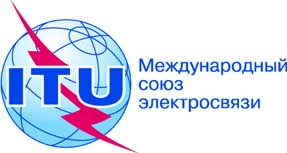 ПЛЕНАРНОЕ ЗАСЕДАНИЕДополнительный документ 24
к Документу 12-R3 октября 2019 годаОригинал: русскийОбщие предложения Регионального содружества в области связиОбщие предложения Регионального содружества в области связиПредложения для работы конференцииПредложения для работы конференцииПункт 10 повестки дняПункт 10 повестки дняПредмет: Предложение нового пункта повестки дня ВКР-23Предмет: Предложение нового пункта повестки дня ВКР-23Источник: РССИсточник: РССПредложение: Рассмотреть возможность повышения статуса службы космических исследований в полосе частот 14,8−15,35 ГГц.Предложение: Рассмотреть возможность повышения статуса службы космических исследований в полосе частот 14,8−15,35 ГГц.Основание/причина: Для обеспечения долгосрочных перспектив развития и гарантий доступа к частотному спектру при разработке новых и модернизации действующих космических систем требуются полосы частот, распределенные на первичной основе службе космических исследований.Основание/причина: Для обеспечения долгосрочных перспектив развития и гарантий доступа к частотному спектру при разработке новых и модернизации действующих космических систем требуются полосы частот, распределенные на первичной основе службе космических исследований.Затрагиваемые службы радиосвязи: Фиксированная, подвижная.Затрагиваемые службы радиосвязи: Фиксированная, подвижная.Указание возможных трудностей: Необходимо уточнить ранее проведенные исследования совместимости.Указание возможных трудностей: Необходимо уточнить ранее проведенные исследования совместимости.Ранее проведенные/текущие исследования по данному вопросу: Принята Рекомендация МСЭ-R SA.1626-1, которая посвящена этому возможному пункту повестки дня.Ранее проведенные/текущие исследования по данному вопросу: Принята Рекомендация МСЭ-R SA.1626-1, которая посвящена этому возможному пункту повестки дня.Кем будут проводиться исследования: 7-я Исследовательская комиссияс участием: 5-й Исследовательской комиссииЗатрагиваемые исследовательские комиссии МСЭ-R:Затрагиваемые исследовательские комиссии МСЭ-R:Влияние на ресурсы МСЭ, включая финансовые последствия (см. K126): Никакого, все будет проведено в рамках существующих исследовательских комиссий и их рабочих групп.Влияние на ресурсы МСЭ, включая финансовые последствия (см. K126): Никакого, все будет проведено в рамках существующих исследовательских комиссий и их рабочих групп.Общее региональное предложение: ДаПредложение группы стран: НетКоличество стран:ПримечанияПримечанияПредмет: Предложение нового пункта повестки дня ВКР-23Предмет: Предложение нового пункта повестки дня ВКР-23Источник: РССИсточник: РССПредложение: Рассмотреть вопрос об идентификации полос частот 4400−4990 МГц и 6525−7100 МГц для IMT в соответствии с Резолюцией [RCC/IMT-4/7GHz] (ВКР-19).Предложение: Рассмотреть вопрос об идентификации полос частот 4400−4990 МГц и 6525−7100 МГц для IMT в соответствии с Резолюцией [RCC/IMT-4/7GHz] (ВКР-19).Основание/причина: Для обеспечения глобального/регионального развития систем IMT, обладающих высокой пропускной способностью и большой зоной покрытия.Основание/причина: Для обеспечения глобального/регионального развития систем IMT, обладающих высокой пропускной способностью и большой зоной покрытия.Затрагиваемые службы радиосвязи: Фиксированная, Фиксированная спутниковая служба, Радиоастрономическая служба, ССИЗ (пассивная).Затрагиваемые службы радиосвязи: Фиксированная, Фиксированная спутниковая служба, Радиоастрономическая служба, ССИЗ (пассивная).Указание возможных трудностей: Необходимо проведение исследований совместимости.Указание возможных трудностей: Необходимо проведение исследований совместимости.Ранее проведенные/текущие исследования по данному вопросу: В полосе частот 4400−4990 МГц Отчет ПСК к ВКР-15 (пункт 1.1).Ранее проведенные/текущие исследования по данному вопросу: В полосе частот 4400−4990 МГц Отчет ПСК к ВКР-15 (пункт 1.1).Кем будут проводиться исследования: 5-я Исследовательская комиссияс участием: 4-й Исследовательской комиссииЗатрагиваемые исследовательские комиссии МСЭ-R: 7-я Исследовательская комиссияЗатрагиваемые исследовательские комиссии МСЭ-R: 7-я Исследовательская комиссияВлияние на ресурсы МСЭ, включая финансовые последствия (см. K126): Никакого, все будет проведено в рамках существующих исследовательских комиссий и их рабочих групп.Влияние на ресурсы МСЭ, включая финансовые последствия (см. K126): Никакого, все будет проведено в рамках существующих исследовательских комиссий и их рабочих групп.Общее региональное предложение: ДаПредложение группы стран: НетКоличество стран:ПримечанияПримечания